附件1：牟定县征收农用地区片综合地价与地类调整系数结果表表1.牟定县征收农用地区片综合地价结果表单位：亩，元/亩表2.牟定县征收农用地区片综合地价地类调整系数结果表单位：元/亩区片编号区片范围描述测算单元（行政区个数）涉及人口(万人)区片综合地价区片综合地价区片综合地价区片综合地价区片编号区片范围描述测算单元（行政区个数）涉及人口(万人)测算面积区片标准其中其中区片编号区片范围描述测算单元（行政区个数）涉及人口(万人)测算面积区片标准土地补偿费（40%）安置补助费（60%）I共和镇：茅阳居民委员会、兴和居民委员会、代冲村民委员会、金马社区居民委员会、新甸村民委员会、散花村民委员会、清波邑居民委员会、牟尼村民委员会、龙池村民委员会、平屯居民委员会、际盛村民委员会、天台村民委员会123.894482319.51 491001964029460II共和镇：余新村民委员会、何梁村民委员会、军屯村民委员会、周山村民委员会、天山村民委员会、华星村民委员会、余丁村民委员会；新桥镇：有家村民委员会、马厂村民委员会、新桥村民委员会、官河村民委员会、杜家庄村民委员会、桃苴村民委员会；江坡镇：龙排村民委员会、江坡村民委员会、米村村民委员会、丰乐村民委员会、高平村民委员会、福龙村民委员会、民乐村民委员会；凤屯镇：飒马场村民委员会、田丰村民委员会、龙丰村民委员会、牌坊村民委员会；蟠猫乡：古岩村民委员会；戌街乡：碗厂村民委员会、老衲村民委员会、戌街村民委员会、水桥村民委员会；安乐乡：石板村民委员会、太极村民委员会、小屯村民委员会、猫街村民委员会338.301735766.17 355001420021300III共和镇：柳丰村民委员会、中屯村民委员会、清河村民委员会、庆丰村民委员会、共丰村民委员会；新桥镇：长冲村民委员会、兴隆村民委员会、顶头村民委员会、冷水村民委员会、云龙村民委员会、小蒙恩村民委员会、大蒙恩村民委员会；江坡镇：乐利冲村民委员会、和平村民委员会、普村村民委员会、者普村民委员会、桂山村民委员会；凤屯镇：河节冲村民委员会；蟠猫乡：碑厅村民委员会、蟠猫村民委员会、双龙村民委员会、龙泉村民委员会、朵苴村民委员会；戌街乡：铁厂村民委员会、伏龙基村民委员会；安乐乡：蒙恩村民委员会、桃园村民委员会、羊旧村民委员会、直苴村民委员会、新田村民委员会、安益村民委员会、河心村民委员会325.0799801818.97 287001148017220IV新桥镇：羊肝石村民委员会、大村村民委员会；江坡镇：高家村民委员会；凤屯镇：腊湾村民委员会、凤屯村民委员会、新房村民委员会、建新村村民委员会；蟠猫乡：联丰村民委员会；戌街乡：左家村民委员会、白沙村民委员会；安乐乡：力石村民委员会、六渡村民委员会121.7552440468.68 268001072016080汇总/平均综合地价汇总/平均综合地价8919.03052060373.33 31537 12615 18922 区片编号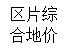 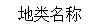 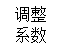 农用地农用地农用地农用地农用地农用地农用地建设用地未利用地区片编号耕地耕地耕地园地林地草地其他农用地建设用地未利用地区片编号水田水浇地旱地园地林地草地其他农用地建设用地未利用地区片编号1.25 1.25 1.00 1.00 0.40 0.40 --1.00 0.30 I49100 613756137549100491001964019640--4910014730II35500 443754437535500355001420014200--3550010650III28700 358753587528700287001148011480--287008610IV26800 335003350026800268001072010720--2680080401、其他农用地不设调整系数，参照周边地类进行补偿；2、土地补偿费比例为40%，安置补助费比例为60%。1、其他农用地不设调整系数，参照周边地类进行补偿；2、土地补偿费比例为40%，安置补助费比例为60%。1、其他农用地不设调整系数，参照周边地类进行补偿；2、土地补偿费比例为40%，安置补助费比例为60%。1、其他农用地不设调整系数，参照周边地类进行补偿；2、土地补偿费比例为40%，安置补助费比例为60%。1、其他农用地不设调整系数，参照周边地类进行补偿；2、土地补偿费比例为40%，安置补助费比例为60%。1、其他农用地不设调整系数，参照周边地类进行补偿；2、土地补偿费比例为40%，安置补助费比例为60%。1、其他农用地不设调整系数，参照周边地类进行补偿；2、土地补偿费比例为40%，安置补助费比例为60%。1、其他农用地不设调整系数，参照周边地类进行补偿；2、土地补偿费比例为40%，安置补助费比例为60%。1、其他农用地不设调整系数，参照周边地类进行补偿；2、土地补偿费比例为40%，安置补助费比例为60%。1、其他农用地不设调整系数，参照周边地类进行补偿；2、土地补偿费比例为40%，安置补助费比例为60%。1、其他农用地不设调整系数，参照周边地类进行补偿；2、土地补偿费比例为40%，安置补助费比例为60%。1、其他农用地不设调整系数，参照周边地类进行补偿；2、土地补偿费比例为40%，安置补助费比例为60%。1、其他农用地不设调整系数，参照周边地类进行补偿；2、土地补偿费比例为40%，安置补助费比例为60%。1、其他农用地不设调整系数，参照周边地类进行补偿；2、土地补偿费比例为40%，安置补助费比例为60%。1、其他农用地不设调整系数，参照周边地类进行补偿；2、土地补偿费比例为40%，安置补助费比例为60%。1、其他农用地不设调整系数，参照周边地类进行补偿；2、土地补偿费比例为40%，安置补助费比例为60%。1、其他农用地不设调整系数，参照周边地类进行补偿；2、土地补偿费比例为40%，安置补助费比例为60%。1、其他农用地不设调整系数，参照周边地类进行补偿；2、土地补偿费比例为40%，安置补助费比例为60%。1、其他农用地不设调整系数，参照周边地类进行补偿；2、土地补偿费比例为40%，安置补助费比例为60%。1、其他农用地不设调整系数，参照周边地类进行补偿；2、土地补偿费比例为40%，安置补助费比例为60%。1、其他农用地不设调整系数，参照周边地类进行补偿；2、土地补偿费比例为40%，安置补助费比例为60%。1、其他农用地不设调整系数，参照周边地类进行补偿；2、土地补偿费比例为40%，安置补助费比例为60%。